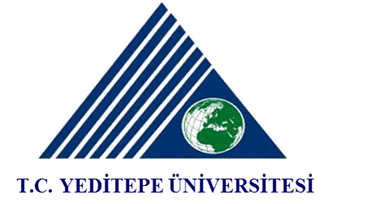 YEDİTEPE UNIVERSITYINSTITUTE OF HEALTH SCIENCESCOURSE ADD-DROP FORM              …../…../201…				Student’sName-Surname	           : ..................................................................................Number 	                       : ..................................................................................Telephone		           : ..................................................................................e-mail		                       : ..................................................................................Department  	                       : ..................................................................................I would like to inform you about addition of the courses that specified in the table which I could not select on OBS system in Add-Drop period. Thank you for your consideration.Head of Department                                      Signature                                                        DateAdded CourseAdded CourseDropped CourseDropped CourseCode of CourseName of CourseCode of CourseName of CourseApproval of Head of the Department : Suitable                               Non-suitable 